附件1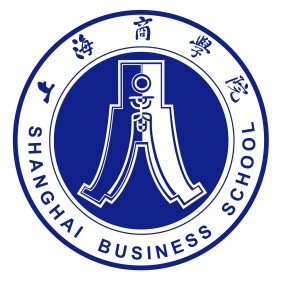 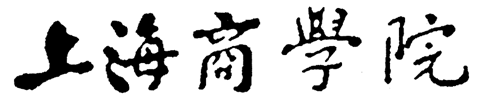 论 文 考 试论文题目  企业并购中的价值增值分析  学生姓名          ****               学生学号          123456789         指导教师            ****            二级学院           商务经济学院         专业班级        商务经济学191班       目    录摘要	1引言	21 基本理论	21.1 企业并购的概念	21.2 企业并购的动因和方式	22 企业并购价值增值的来源分析	32.1 获取战略机会	32.2 发挥协同效应	32.3 提高管理效率	43 企业并购的成本收益分析	43.1 企业并购的收益分析	53.2 企业并购的成本分析	74 并购融资与企业价值增值	84.1 并购融资方式	84.2 企业并购融资选择	9结论	10参考文献	11摘要随着市场经济的不断发展，企业并购愈演愈烈，交易数量和规模都呈现急剧上升的趋势。企业越来越重视利用并购这一手段来拓展经营，实现生产和资本的集中，达到企业价值增值的目的。…………………………………………关键词：并购；价值增值；成本效益；融资引言企业并购活动始于19世纪末,随着世界工业化进程的不断深入，并购之风愈演愈烈,企业并购在西方经历了五次浪潮，促进了财富的集中、资源的重新配置、企业组织结构的变迁，有力地1 基本理论1.1 企业并购的概念…………1.2 企业并购的动因和方式 企业并购的动因按照古典经济学理论，横向并购的动因主要在于降低成本和扩大市场份额，现代企业理论则从降低交易费用和代理成本角度解释了纵向并购的动因。具体来说，并购的动因主要可以概括为以下几种：…………………………………………………………………………………………………………………………………………………………………………………………………………………… 企业并购的方式…………2 企业并购价值增值的来源分析…………2.1 获取战略机会并购者的动机之一是要购买未来的发展机会。当一个企业决定扩大其在某一特定行业的经营………………………………………………………………………………………………………………………………………………………………………………………………………………………………………………………………………2.2 发挥协同效应……………………………………………………………………………………………………………………………………………3 企业并购的成本收益分析……3.1 企业并购的收益分析………… 可取得的直接增量收益……………………………………………………………………………………………………………………………………………………………………从表1中，我们可以清晰的看到：银行通过合并，成本都节约了，也就是说，银行业通过并购不仅能产生规模收益，同时也降低了成本支出。………………………………………………………………………………3.1.2 可取得的间接增量收益…………………………3.2 企业并购的成本分析………… 并购完成成本……………………………………………………………………………………………………………………………………………………………………………………………………………………………………………………………………………………………… 整合与营运成本……3.2.3 并购机会成本………………………………………………………………………………………………………………………………………………………………………………………………4 并购融资与企业价值增值……4.1 并购融资方式………………………………………………………………………………………………………………………………………………………………………………………………………………………………………………………4.2 企业并购融资选择………………………………………………………………………………………………………………………………………………………………………………………………………………………………………………………………………………………………………………………………4.3 ……………………   ……………………………………………………………………………………………………………………………………………………………………………………………………………………………………………………………………………………………………………………………………结论……………………………………参考文献[1] 王化成.高级财务管理学（第二版）.北京:中国人名大学出版社，2007[2] 黄嫚丽，蓝海林，李卫宁.成本优势基础的企业价值增值路径研》.华南理工大学学报，2009年4月第11卷第2期第30-35页[3] 邢纪梅.对企业并购的成本与效益分析.现代商业，2007年第165-167页[4] 宋秀珍，谭中明，周洁.基于EVA的并购方并购绩效实证分析.财会通讯，2008年第3期第57-69页[5] 吴永民，杨娜.基于价值增值的内部控制.商业时代，2009年11期第56-57页[6] 郭加林.论我国企业并购融资方式.会计之友，2009年第9期下第49-50页…………………………………………………………[26] Pradhan，Jaya Prakash and Abraham. Overseas Mergers and Acquisitions by Indian Enterprises:Patterns andMotivations.  MPRA Paper, 23 January 2004[27] Lina Saigol. A GIDDY RIDE ON THE M&A CAROUSEL. Financial Times, Dec30, 2009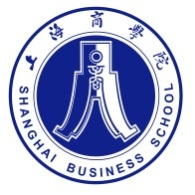 SHANGHAI BUSINESS SCHOOL